Использование электронного банка заданий для оценки функциональной грамотности https://fg.resh.edu.ru/ или материалов КПКДобрый день!Для начала хочу сказать, что всякое новшество вносит в нашу размеренную жизнь хаос. Но потом, разобравшись, начинаешь понимать, что всё, что не делается, всё к лучшему.Мы педагоги-предметники постоянно сетовали друг на друга: учитель истории на географа: «Дети не умеют обращаться с географической картой», учитель литературы на историка: «Дети не знают что такое война с горцами» и.д. А уж как мы все обижались на литераторов и русоведов, что дети плохо читают! Вот теперь мы все вместе дружно работаем над функциональной грамотностью наших чад, и нет причин обижаться. Прямо, как в песне: «Музыка нас связала, тайною нашей стала…», а у нас, педагогов: «Функциональная грамотность нас связала…»Хочу сказать, что когда увидела первую строчку темы своего выступления, наступил в голове хаос, а в душе – паника.Да я, как все работаю над функциональной грамотностью и мимо ушей не могла пропустить новшества … Мы все дружно прошли курсы, наш отдел образования проводит РМО на эту тему, администрация школы обязала от нас предоставить список сайтов, на которые мы опираемся при работе над функциональной грамотностью.Но курсы мне дали только общие представления: что, откуда, почему; разложили по полочкам понятийный ряд, свод документов.Практико-ориентированные занятия профессионального обучающего сообщества «Современный урок. Смысловое чтение. Виды оценивания» нашего Комитета образования подтвердили, что мы учителя-предметники всегда занимались работой над функциональной грамотностью учащихся, просто её так не называли и, может быть, не придавали такой серьёзности.Но самая большая проблема при работе над функциональной грамотностью это составление дидактических материалов и критерии оценивание их выполнения, в соответствии с критериями PISA.Есть сайты, на которых публикуются варианты работ по функциональной грамотности, но для нас, историков, они мало полезны.В этом году Министерство просвещения на платформе «Российская электронная школа» открыло для всех образовательных организаций доступ к электронному банку тренировочных заданий по оценке функциональной грамотности.Сама РЭШ предоставляет большие возможности для учащихся. Здесь каждый сможет улучшить свои знания по учебным предметам. Её программа полностью соответствует федеральным государственным образовательным стандартам, Всероссийским проверочным работам, экзаменам в форме ОГЭ и ЕГЭ. Упражнения и проверочные задания в уроках даны по типу экзаменационных тестов.Учащиеся могут сами организовать свою учёбу, выбрать учебные предметы, прослушать лекцию лучших учителей страны, потренироваться на упражнениях и задачах, проверить, всё ли запомнил, с помощью проверочных заданий. Всё просто, доступно и интересно!Но электронный банк тренировочных заданий по оценке функциональной грамотности для педагога – ещё тёмное пятно.Областью применения данной Платформы является процедура проведения тренировочных работ, включающая в себя:формирование банка заданий;формирование проектов тренировочных работ;прохождение тренировочной работы обучающимися в режиме реального времени;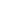 проверку развернутых ответов экспертами;накопление, хранение и обработку результатов тренировочных работ.После авторизации на Платформе становится доступен функционал создания мероприятий с выбором даты, контрольно-измерительного материала (КИМ) с направлением функциональной грамотности, наименованием мероприятия, а также с указанием количества обучающихся - участников мероприятия. После прохождения работы обучающимися у учителя на странице с мероприятиями будет отображаться прогресс прохождения работы детьми, а также появится уведомление о необходимости ее проверки.Срок проведения тренировочных работ - до 31 мая 2021 года.В целях обеспечения возможности повторного участия в мероприятии обучающихся, которые ранее уже выполняли тренировочную работу на Платформе, будут доступны новые варианты КИМ.Я прошла регистрацию в Российской Электронной школе, изучила весь материал и попыталась поработать.По урокам истории конкретно там есть по 2 варианта проверки читательской, математической, естественнонаучной функциональной грамотности обучающихся 8-х и 9-х классов. По остальным направлениям пишут «Материал отсутствует». Видимо всё это находится в стадии разработки.Проблема № 1 для меня, как учителя: я не вижу содержания материала, над которым работают учащиеся.Проблема № 2: по всей видимости, туда можно будет загружать собственные тренировочные работы, но как это сделать и по каким критериям мне не понятно.Проблема № 3: что бы решать тесты в электронном банке, учащиеся должны зарегистрироваться на платформе Российской электронной школы. В период предыдущего длительного дистанционного обучения дети активнее выходили на рекомендуемые сайты и то не все, приходилось работать на два фронта: на тех, кто использует и на тех, кто не использует. Сейчас учащиеся расслабились и стали окончательно сторонниками традиционного обучения. Причин много, например – отсутствие дома компьютера. Есть такие ответы: «Мы строим дом, и у нас нет денег».Эти проблемы нужно решать. Как? Пока не знаю.Спасибо за внимание!